MandagTirsdagOnsdagTorsdagFredag30.Rød gruppe (Førskolegruppa) er sammen med førskolebarna fra Revehiet Gul og grønn gruppe har språkaktiviteter31.Tur dag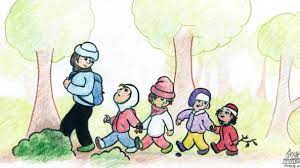 01.Rød og Gul gruppe har gymsalen.Varmmat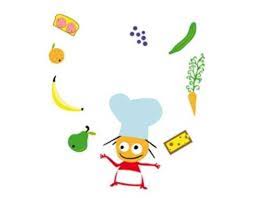 02.Rød gruppe (førskolegruppa) er på tur sammen med førskolebarna fra Revehiet Gul og grønn gruppe har lekaktiviteter03.Tema/prosjektarbeid: Rød, gul og grønn gruppe06.Rød gruppe (Førskolegruppa) er sammen med førskolebarna fra Revehiet Gul og grønn gruppe har språkaktiviteter07. Tur dag08.Rød og Gul gruppe har gymsalen.Varmmat09.Rød gruppe (førskolegruppa) er på tur sammen med førskolebarna fra Revehiet Gul og grønn gruppe har lekaktiviteter10.Tema/prosjektarbeid: Rød, gul og grønn gruppe13.Rød gruppe (Førskolegruppa) er sammen med førskolebarna fra Revehiet Gul og grønn gruppe har språkaktiviteter14.Tur dag15.Rød og Gul gruppe har gymsalen.Varmmat16.Planleggingsdag Barnehagen STENGT!17.Planleggingsdag Barnehagen STENGT!20.Rød gruppe (Førskolegruppa) er sammen med førskolebarna fra Revehiet Gul og grønn gruppe har språkaktiviteter21.Tur dag22.Rød og Gul gruppe har gymsalen.Varmmat23.Rød gruppe (førskolegruppa) Svømming!Gul og grønn gruppe har lekaktiviteter24.Fellessamling i gymsalen 09:30Tema/prosjektarbeid: Rød, gul og grønn gruppe27.Rød gruppe (Førskolegruppa) er sammen med førskolebarna fra Revehiet Gul og grønn gruppe har språkaktiviteter28.Tur dag29.Rød og Gul gruppe har gymsalen.Varmmat30.Rød gruppe (førskolegruppa) Svømming!Gul og grønn gruppe har lekaktiviteterGul (halve) gruppe besøk til tasta sykehjem01.Tema/prosjektarbeid: Rød, gul og grønn gruppe